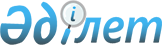 О внесении дополнений в постановление Правительства Республики Казахстан от 30 декабря 2011 года № 1680 "О Плане законопроектных работ Правительства Республики Казахстан на 2012 год"Постановление Правительства Республики Казахстан от 30 октября 2012 года
№ 1372

      Правительство Республики Казахстан ПОСТАНОВЛЯЕТ:



      1. Внести в постановление Правительства Республики Казахстан от  30 декабря 2011 года № 1680 «О Плане законопроектных работ Правительства Республики Казахстан на 2012 год» (САПП Республики Казахстан, 2012 г., № 15, ст. 251) следующие дополнения:



      План законопроектных работ Правительства Республики Казахстан на 2012 год, утвержденный указанным постановлением:



      дополнить строкой, порядковый номер 34-1, следующего содержания:

«                                                                 »;



      примечание: расшифровка аббревиатур:



      дополнить абзацем следующего содержания:

      «АУЗР – Агентство Республики Казахстан по управлению земельными ресурсами».



      2. Настоящее постановление вводится в действие со дня подписания.      Премьер-Министр

      Республики Казахстан                       С. Ахметов
					© 2012. РГП на ПХВ «Институт законодательства и правовой информации Республики Казахстан» Министерства юстиции Республики Казахстан
				34-1О внесении изменений и дополнений в некоторые законодательные акты Республики Казахстан по вопросам регулирования земельных отношенийАУЗРсентябрьоктябрьдекабрьОтаров К.М.